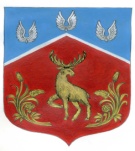 Администрация муниципального образованияГромовское сельское поселениемуниципального образования Приозерский муниципальный районЛенинградской областиП О С Т А Н О В Л Е Н И Еот 24 октября 2017 года                           №  375О внесении изменений в муниципальную программу «Развитие культуры и физической культуры  в муниципальном образовании Громовское сельское поселение на 2017-2019 год»В соответствии со статьей 33 Федерального закона Российской Федерации от 06 октября 2003 года № 131-ФЗ «Об общих принципах организации местного самоуправления в Российской Федерации», Положения о бюджетном процессе в муниципальном образовании Громовское сельское поселение Приозерский муниципальный район Ленинградской области, утвержденного решением Совета депутатов Громовское сельское поселение от 29.11.2013г. № 162 в рамках реализации мероприятий   программы «Развитие культуры и физической культуры  в муниципальном образовании Громовское сельское поселение на 2017-2019 год» администрация МО Громовское сельское поселение ПОСТАНОВЛЯЕТ:          1. Внести в постановление администрации № 18 от 24.01.2017 года «О внесении изменений в муниципальную программу «Развитие культуры и физической культуры  в муниципальном образовании Громовское сельское поселение на 2017-2019 год» изменения согласно приложению к настоящему постановлению.          2.  Финансирование мероприятий муниципальной  программы «Развитие культуры и физической культуры в муниципальном образовании Громовское  сельское поселение на 2017-2019 год» производить в пределах ассигнований, предусмотренных на эти цели в бюджете муниципального образования Громовское  сельское поселение на соответствующий финансовый год.          3.  Постановление подлежит официальному опубликованию.          4.  Контроль за выполнением настоящего постановления возложить на директора МУК КСК «Громово».Глава администрации				 	            А.П.Кутузов      Исп. Меньшикова М.Г.РАЗОСЛАНО: Дело-2, КФ-1,Ленинформбюро-1, Прокуратура-1	Приложение №1к   муниципальной   программе«Развитие культуры и физической культуры в муниципальном образовании Громовскоесельское поселение на 2017-2019 год»ПРОГРАММНЫЕ МЕРОПРИЯТИЯ К   МУНИЦИПАЛЬНОЙ   ПРОГРАММЕ«Развитие культуры и физической культуры в муниципальном образовании Громовское сельское поселение  на 2017 - 2019 год»  С  полной версией документа можно ознакомиться на официальном сайте муниципального образования Громовское сельское поселение муниципального образования Приозерский муниципальный район Ленинградской области www.admingromovo.ruhttp://www.admingromovo.ru/normativno-pravovie_akti/administracia/postanovlenie2010.php№п.п.Наименование         мероприятий                        Затраты                         Затраты                         Затраты №п.п.Наименование         мероприятий2017 год(тыс.руб.)2018 год(тыс.руб.)2019 год(тыс.руб.)Организация культурно-досуговой деятельности в  МО Громовское сельское поселениеОрганизация культурно-досуговой деятельности в  МО Громовское сельское поселениеОрганизация культурно-досуговой деятельности в  МО Громовское сельское поселениеОрганизация культурно-досуговой деятельности в  МО Громовское сельское поселениеОрганизация культурно-досуговой деятельности в  МО Громовское сельское поселение1.1.Организация и проведение  культурно-досуговых мероприятий560,0  480,0  480,01.2Обеспечение деятельности учреждения4207,384 500,004 500,001.3Коммунальные услуги699,0700,00700,01.4Аренда, прочие услуги1 308,001 300,001 300,00Итого по подпрограмме 1Итого по подпрограмме 16 774,386 980,006 980,00Развитие и модернизация библиотечного дела в МО Громовское сельское поселениеРазвитие и модернизация библиотечного дела в МО Громовское сельское поселениеРазвитие и модернизация библиотечного дела в МО Громовское сельское поселениеРазвитие и модернизация библиотечного дела в МО Громовское сельское поселениеРазвитие и модернизация библиотечного дела в МО Громовское сельское поселение2.1.Организация и проведение  досуговых мероприятий5050502.2Обеспечение деятельности библиотеки960,9975,00975,00Итого по подпрограмме 2Итого по подпрограмме 21010,91 025,001 025,00Развитие физической культуры в МО Громовское сельское поселениеРазвитие физической культуры в МО Громовское сельское поселениеРазвитие физической культуры в МО Громовское сельское поселениеРазвитие физической культуры в МО Громовское сельское поселениеРазвитие физической культуры в МО Громовское сельское поселение3.1Организация и проведение  спортивных соревнований и мероприятий356,0190,00190,003.2Обеспечение деятельности учреждения1029,0970,00970,00Итого по подпрограмме 3Итого по подпрограмме 31 385,01 160,001 160,00Итого по программеИтого по программе9 170,289 165,009 165,00                      В С Е Г О                       В С Е Г О 27 500,2827 500,2827 500,28